7. 12.			Učivo 1.C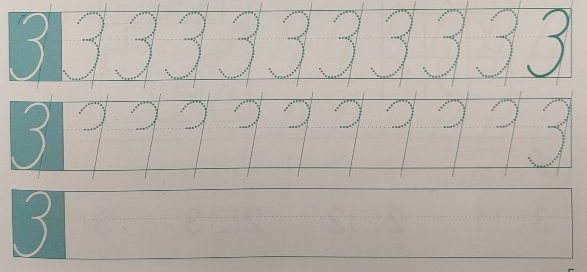 DenPředmětUčivo (pracovní sešit)DÚČTMPovídání o Mikulášovi (pokračování ze včerejška)PS 48/3 – sčítáme dva vedle sebe ležící rámečky (směrem dolů)Trénink číslice 3 – vlepeno do sešitu MAJSpojené obě skupinyČJSL 18/1 – čtení slov + ke každému tvoříme větu s daným slovem
cv. 2-4 a SL 17/5Čtení knihyZČ SL str. 9 - čtení